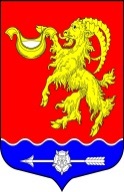 Местная администрация муниципального образования Горбунковское сельское поселение муниципального образования Ломоносовского муниципального района Ленинградской областиПОСТАНОВЛЕНИЕ «Об утверждении плана-графика модернизации существующей телекоммуникационной инфраструктуры на территории МО Горбунковское сельское поселение Ломоносовского района Ленинградской области»В соответствии с Федеральным законом от 06.10.2003 № 131-ФЗ «Об общих принципах организации местного самоуправления в Российской Федерации», в целях исполнения Указа Президента Российской Федерации от 07.05.2018 года № 204» О национальных целях и стратегических задачах развития Российской Федерации до 2024 года и реализации национальной программы «Цифровая экономика Российской Федерации» (Федеральный проект «Информационная инфраструктура»):                                                          ПОСТАНОВЛЯЕТ:Утвердить план-график модернизации существующей телекоммуникационной инфраструктуры на территории МО Горбунковское сельское поселение             (Приложение № 1).Настоящее постановление подлежит размещению на официальном сайте муниципального образования Горбунковское сельское поселение по электронному адресу: www.gorbunki-lmr.ru.Постановление вступает в силу со дня его официального опубликования.Контроль за исполнением настоящего постановления оставляю за собой. И.о. главы местной администрацииМуниципального образованияГорбунковское сельское поселение                                                                                            П.А.РушПриложение № 1 к Постановлению местной администрацииМО Горбунковское сельское поселениеМО Ломоносовский муниципальный районЛенинградской областиот  01 февраля 2023 г. № 34ПЛАН-ГРАФИКмодернизации существующей телекоммуникационной инфраструктуры на территории Горбунковского сельского поселения Ломоносовского муниципального района Ленинградской области«01»  февраля  2023 года№ 34№ п\пМероприятиеДата проведенияОтветственный1Создание устойчивой и безопасной информационно-телекоммуникационной инфраструктуры высокоскоростной передачи, обработки и хранения больших объемов данных доступной  для всех организаций и домохозяйств2023-2024Глава администрацииПредставители информационно-телекоммуникационныхресурсов2Содействие в подключении к сети «Интернет» социально-значимых объектов2023-2024Глава администрацииПредставители информационно-телекоммуникационныхресурсов3Содействие в обеспечении подключения населения к широкополосной сети «Интернет»2023-2024Глава администрацииПредставители информационно-телекоммуникационныхресурсов